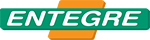 TURUNCU PAKET® REINFORCEMENT PLASTER EYFReinforcement Plaster with Fiber AdditivesFIELD OF APPLICATIONUsed for coating of polystyrene and STONEWOOL plates.CHARACTERISTICSApplied as a reinforcement plaster on EPS, XPS and STONEWOOL plate.Provides a smooth surface.Features flexibility thanks to its fiber additives it contains, minimizes the surface cracks.APPLICATIONPREPARATION AND APPLICATION OF THE MORTARA proper amount of water shall be put inside the mixing container (6-6.75 l water/25 kg bag).Powder material shall be added and mixed with hand mixer at low speed.After resting for 5 minutes, the plaster shall be mixed until achieving a homogeneous mixture.One coat of mortar (3 mm) shall be applied on the plate affixed in advance with a steel trowel.Reinforcement net shall be placed by stretching it and without folding it, and the connection points of the net shall be overlapped. Net shall be applied with a steel trowel to ensure the contact of fresh mortar with the net.Second coat (2 mm) of plaster shall be applied after applying the plaster. A steel trowel is recommended to finish the surface.Sponge float may cause dusting of the surface.CONSUMPTION4.5 kg/m²TECHNICAL DATAPACKAGING AND STORAGEAvailable in 25 kg polyethylene-reinforced paper bags, delivered in pallets or as sling-bags upon request. Storage Period  It is recommended that the product shall be consumed in 1 year from the date of manufacture if stored in its original package without opening the package under dry, frost free conditions and is stacked as maximum 8 bags, and in 1 week after opening the package.Packages shall be tightly closed when it is not usedRECOMMENDATIONSNo other materials (lime, cement, gypsum, etc.) shall be added to the prepared mortar.Mortar shall not be used again by mixing with water or dry mortar if its application time has expired.Surface shall be watered in specific intervals within 7 days after the application to ensure the strength of plaster depending on the weather conditions.It is recommended that the application shall be performed between +5°C and +35°C.TURUNCU PAKET® REINFORCEMENT PLASTER EYF shall be protected against quick drying under windy weather conditions.It shall not be applied on frozen surfaces.Do not apply under direct sunlight.Do not go beyond the application field and the rules.Do not inhale it directly. Wash your eyes with plenty of water in case of contact with eyes, seek medical attention if required.For detailed information, please request the safety data sheet.Contact us for your technical questions and for your questions about all other application conditionsCERTIFICATE OF CONFORMITY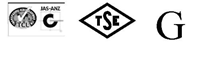 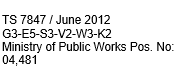 Above stated data obtained in lab conditions. Entegre will not be liable for any defect in product occurring by reason of events or conditions not within its control such as misuse, mishandling, improper storage or improper installation.Entegre reserves the right to revise the information contained herein without prior notice.ENTEGRE HARÇ SAN. ve TİC. A.Ş.HÜSEYİNLİ VILLAGE, BEYKOZ STREET. No:222/4 34799 Çekmeköy/İSTANBUL T: 0216 434 50 96 F: 0216 434 50 31 www.entegreharc.com.trAdhesive Strength, N/mm²Adhesive Strength, N/mm²Adhesive Strength, N/mm²Adhesive Strength, N/mm²Adhesive Strength, N/mm²Adhesive Strength, N/mm²Adhesive Strength, N/mm²≥ 0.2≥ 0.2≥ 0.2≥ 0.2ShininessShininessShininessShininessShininessShininessShininessMatt; G3Matt; G3Matt; G3Matt; G3Dry Film ThicknessDry Film ThicknessDry Film ThicknessDry Film ThicknessDry Film ThicknessDry Film ThicknessDry Film Thickness> 400; E5> 400; E5> 400; E5> 400; E5Grain Size, µmGrain Size, µmGrain Size, µmGrain Size, µmGrain Size, µmGrain Size, µmGrain Size, µm< 1500; S3< 1500; S3< 1500; S3< 1500; S3Water Vapour Transmission Rate, g/(m².day)Water Vapour Transmission Rate, g/(m².day)Water Vapour Transmission Rate, g/(m².day)Water Vapour Transmission Rate, g/(m².day)Water Vapour Transmission Rate, g/(m².day)Water Vapour Transmission Rate, g/(m².day)Water Vapour Transmission Rate, g/(m².day)15<V2≤15015<V2≤15015<V2≤15015<V2≤150Water Transmission Rate, kg/(m².hour0.5)Water Transmission Rate, kg/(m².hour0.5)Water Transmission Rate, kg/(m².hour0.5)Water Transmission Rate, kg/(m².hour0.5)Water Transmission Rate, kg/(m².hour0.5)Water Transmission Rate, kg/(m².hour0.5)Water Transmission Rate, kg/(m².hour0.5)≤ 0.1; W3≤ 0.1; W3≤ 0.1; W3≤ 0.1; W3Crack BridgingCrack BridgingCrack BridgingCrack BridgingCrack BridgingCrack BridgingCrack BridgingA0A0A0A0CO2 PermeabilityCO2 PermeabilityCO2 PermeabilityCO2 PermeabilityCO2 PermeabilityCO2 PermeabilityCO2 PermeabilityC0C0C0C0Resistance To Mould GrowthResistance To Mould GrowthResistance To Mould GrowthResistance To Mould GrowthResistance To Mould GrowthResistance To Mould GrowthResistance To Mould GrowthK2K2K2K2TS EN 1062-1G3E5S3V2W3A0A0C0K2